Photographs may be taken of dogs on the day which may be published in our newsletter and/or on our club’s FB page.  Photographers (not more than two) will be nominated committee members and will enter the ring after each class has been judged to take photographs of the 1st to 4th placed dogs.   Please notify the show manager if you do not want your dog to be photographed.This Show will be held under the Rules and Regulations of the Kennel Union of S.A.  All Exhibitors/Handlers are responsible for the control of their dogs at all times and shall be personally liable for any claims which may be made in respect of injuries which may arise or be caused by their dogs. RIGHT OF ADMISSION RESERVED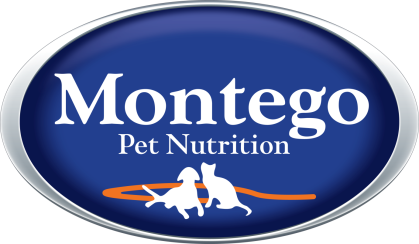 NORTH WESTSTAFFORDSHIRE BULL TERRIER CLUB10th CHAMPIONSHIP SHOWJUDGE : JANET HIGGINS (UK)GOLDFIELDS SHOW GROUNDS BOEING ROAD, BEDFORDVIEWFRIDAY      6 MAY 2016      11H00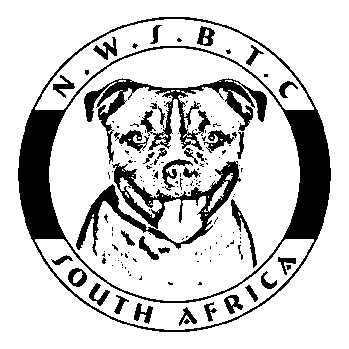 KUSA REP:  To be confirmed               VET:  Bedfordview Vet Hospital(011) 616 4088RING STEWARD: FrikSchoemanCLUB OFFICIALS:Chairperson:Vice Chairman:Hon Secretary:Hon Treasurer:Show Manager:JokéVermeulenJohann PretoriusDebbie LurieStefanie PretoriusJohann Pretorius082 403 0054076 090 5813082 822 0772078 458 2600076 090 5813ENTRY FEES:Members of NWSBTC:   R 80-00 per entry registered in member’s name.Non-members:                R100-00 per entry.CATALOGUES:R30-00 each – to be ordered and paid for with entries.ENTRIES CLOSE:22 April 2016.		Numbers to be collected at the show. POSTAL ADDRESS:N.W.S.B.T.C., P.O. Box 37, Hartbeespoort, 0216Entry fees must accompany entries.  All cheques must be crossed and made payable to North West Staffordshire Bull Terrier Club.  No post-dated cheques will be accepted.  Entries postmarked on or prior to closing date shall be accepted if received within 5 days of the closing date. Please add R18.50 for cash or cheque deposits.BANKING DETAILS:ABSA  Brits  Branch Code  632 005  Account Number 405 594 4174  Fax proof of deposit together with entries to 086 518 4506or email nwsbtc@gmail.comBREED CLASSES:Breed classes in which exhibits may be entered and order of Judging:Baby Puppy, Minor Puppy, Puppy, Junior, Graduate, SA Bred, Imported, Veteran, Open, Champion.  ORDER OF JUDGING:Best Baby Puppy, Best Puppy, Reserve Best Puppy, Best Junior, Best SA Bred, Best Veteran, Best in Show, Reserve Best in Show.PRIZES:Rosettes for 1st, 2nd, 3rd 4th, CC, RCC, BBP, BP, RBP, BJ, BSAB, BV, BIS. Montego Dog Food for class winners. Trophies for BBP, BP, BJ, BSAB, BV, BIS.CATERING:Vetkoek& Mince with coffee or tea @ R20-00 will be sold by NWSBTC.A variety of food and drinks will be available at the kiosk on show grounds. 